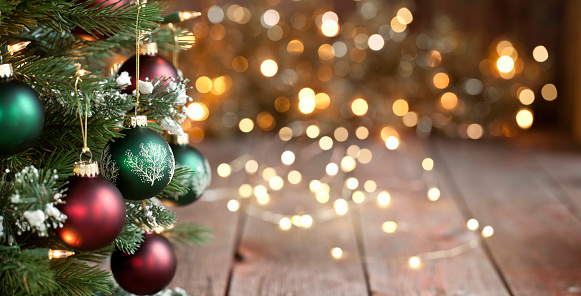 Christmas Challenge5 words per day        Go to the link: https://beenglishbehappy.weebly.com/christmas-challenge.htmlFollow the instruction given and complete the table with the 5 new words/phrases/idioms you learn each day. Upload it on classroom.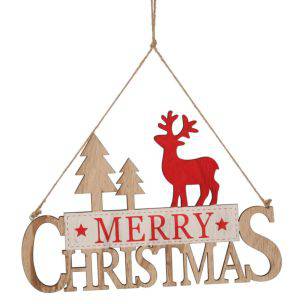 ENGLISHITALIAN VERSION1ST DAY123452ND DAY123453RD DAY123454TH DAY123455TH DAY123456TH DAY123457TH DAY123458TH DAY123459TH DAY1234510TH DAY1234511TH DAY12345